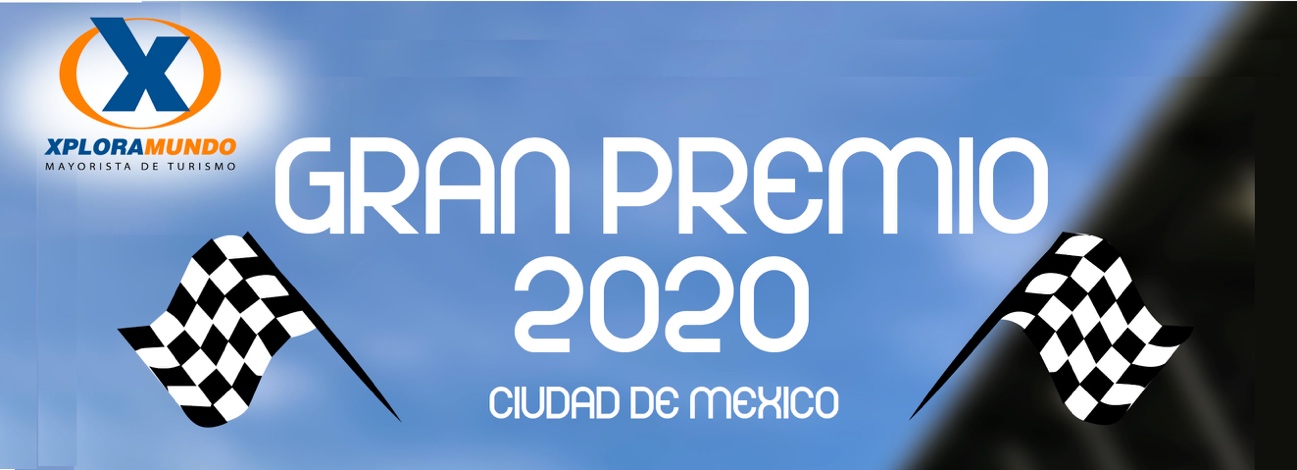 FORMULA 1 20205 Días / 4 NochesVigencia: Del 29 de Octubre al 02 de Noviembre del 2020PROGRAMA INCLUYE:Traslado Aeropuerto / Hotel / Aeropuerto, servicio compartido.CUATRO (4) NOCHES de Alojamiento en ciudad de México en el Hotel de su elección.Desayuno diario según plan de alimentación del Hotel (puede ser Americano o Buffet).ENTRADA FORMULA 1 (Viernes 30 de Octubre, Sábado 31 de Octubre y Domingo 01 de Noviembre) Grada 15 de la Zona Café (Oro Sol Norte).Traslados Hotel / Oro Sol / Hotel, para los 3 días de Fórmula 1.Impuestos Ecuatorianos: IVA e ISD.Impuestos Hoteleros.PRECIOS POR PERSONA EN US$.MINIMO 2 PASAJEROS VIAJANDO JUNTOS**APLICA UNICAMENTE PARA PAGO EN EFECTIVO, CHEQUE O TRANSFERENCIA**CONSULTE NUESTRO SISTEMA DE PAGO CON TARJETA DE CREDITONO INCLUYEN:Ticket AéreoAlimentos adicionalesPropinas OpcionalesNada No especificado en esta propuestaNOTAS IMPORTANTES:Se requiere de un anticipo del 60% del total de la reserva al momento de la reserva para garantizar las entradas al evento, así como las habitaciones en el hotel seleccionado. El anticipo No es reembolsable (sujeto al 100% por cancelación o cambio total o parcial).Sujeto a disponibilidad y cambios sin previo aviso.HOTELSGLDBLTPLCHL 2-11ESTORIL122410511024878KALI CIUDADELA142311771131891HOLIDAY INN BASILICA147611901137891MAJESTIC217515491397898GENEVE204815101463924BARCELONA REFORMA212115431483924SHERATON MARIA ISABEL259417961669971